METROWEST ADULT LEARNING PROGRAMS 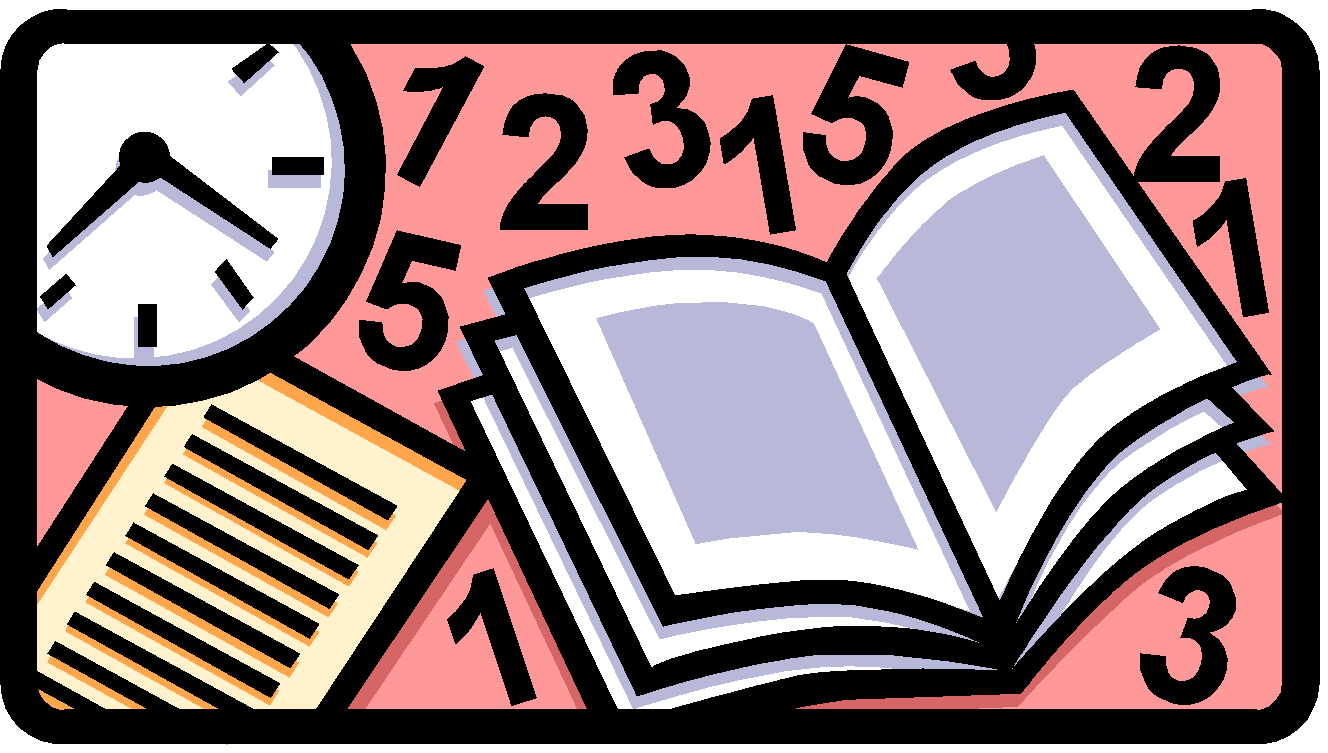 ABE - ESL - HiSETCitizenship - TutoringParenting & Life EnrichmentESL and ABE/HiSET ClassesAdi’s Language School270 Concord St, Suite 203Framingham MA Types of classes offered: ESL, Citizenship, TOEFL Prep, Tutoring, Translation & Interpreting, online; classes in French, Spanish, Portuguese and others.Location of classes:    270 Concord St, will travelClass days and times:  mornings, afternoons, and evenings, Mon - SatCost:  $10-15 per hour for class; $30 per hour for tutoringBRACE – Brazilian American Center            560 Waverly Street
            Framingham, MA  01702
            508-628-3721 
           Website:  www.brazilianamericancenter.orgTypes of classes offered: ESL classesLocation of classes:    560 Waverly Street    Class days and times:  Mon and Wed 7:00-9:00 pmCost:  $250 Keefe at Night750 Winter StreetFramingham, MA 01702508-935-0202Website: Keefeatnight.orgTypes of classes offered:  ESL, HiSET Test Preparation, Business English, WorkforceClass days and times: Mon through Thurs, 6:00 - 9:00 p.m.Cost:  ESL $285 for 22 sessions, books included           HiSET $285 for 16 sessions, book includedFramingham Adult ESLPLUSP.O. Box 4860Framingham, MA 01704508-626-4282Website:  www.faesl.orgTypes of classes offered:  ESL Levels 1-6, Citizenship, ABE, High School EquivalencyLocation of classes: At 560 Waverly StMorning ESL: Tues, Wed, Thurs,  8:45 – 10:45 am	At Fuller Middle School, 31 Flagg Drive		Evening ESL:  Tues, Thurs, 6:30 – 9:30 pm	Citizenship: Wednesdays, 7:00 – 9:00 pm	High School Equivalency:     	Tues, Wed, Thurs   6:30 – 9:30 pmClass days and times:  mornings and eveningsCost:  FreeFramingham State University Intensive English and Community ESL ProgramsO’Connor Hall100 State StreetFramingham, MA 01701508-626-4958 Website:  www.framingham.edu/eslTypes of classes offered:  Intensive Morning, Intensive Afternoon, Community Evening, and  Community Saturday English Classes, One-to-One Tutoring: Reading, Writing, Grammar, TOEFL Preparation, Business English, Pronunciation, Oral Communication, Vocabulary Building; Bridge to University and Professional Success Program and Specialized Study.Class days and times: See www.framingham.edu/esl Cost: Varies:Intensive ProgramsMornings - $1,520 for 13-week session;Afternoons starting at $640 for 13-week session;Pre-requisites:  high school degreeCommunity ProgramsEvenings - $450 for 13-week session;Saturdays - $225 for 7-week session.Joan Brack Adult Learning CenterSMOC- Opportunity Center7 Bishop StreetFramingham, MA 01702508-620-2677Types of classes offered:  HiSET, ESL, Young Parents ProgramLocation of classes:  Joan Brack Adult Learning CenterClass days and times:HiSET:   Mon through Thurs  10:00am - 3:00 pmESL: Tues, Wed, Thurs   9:00 am -12:00 pm and 1:00 pm – 3:00 pmCost:  FreePre-requisites for Young Parents Program: Must be under 24 with at least one child or expecting and working with DTA.LEAP – Learn English for Adults Program110 Edgell Rd.Framingham, MA 01701Contact:  Eva Benda508-872-7125Email:  bendaeve@gmail.comTypes of classes offered: Beginner and intermediate  ESL classes and one-on-one tutoringLocation of classes:        110 Edgell Road, FraminghamClass days and times:	    Weekdays, Saturday morningsCost: 	$10/registration plus bookHudson-Maynard Adult Learning CenterHudson High School	69 Brigham Street	Hudson, MA		978-567-6250   x15102Website:  www.hmalc.orgTypes of classes offered:  ESOL, ABE, HiSET/GEDLocation of classes:  HudsonClass days and times:      Mon, Wed (ESL):                   6:00-9:00 pm     Tues, Thurs (ESL/ABE):        6:00-9:00 pm Cost:  FreeMass Bay Community College, Corporate and Community Education (CCE) 508-270-4100		Website:  www.Massbay.edu/communityESLEmail:  cce@massbay.eduTypes of classes offered: Non-Credit courses - Beginner to Advanced Level ESL, Pronunciation & Conversation; TOEFL and IELTS prepLocation of classes: MassBay Framingham Campus:           19 Flagg Drive, FraminghamClass days and times:         Mon, Wed        6:30 – 8:30 pm    (Evening classes)            Tues, Thurs        6:30 – 8:30 pmCost: ESL - $300 for 10-week session;For college credit ESL classes: MassBay Community College50 Oakland Street Wellesley Hills, 781-239-2511 or esl@massbay.eduRequirements:  High school equivalency, high school diploma, U.S. citizen or registered alien for        in-state tuitionProGente ConnectionsSt. Andrew’s Episcopal Church 3 Maple St.,FraminghamPhone: (413) 636-9245 Raquel Riberti-Bill (ela fala Português)   Website: pgcmetrowest.org Types of classes offered:  Beginner and intermediate one-on-one tutoring and group classesLocation of classes:  3 Maple St., Framingham and  86 Pleasant St., MarlboroughClass days and time: Mondays, Tuesdays, or Thursdays 6:30-8:30pmOne-on-one tutoring offered at times that work for both participants and volunteer teachers. Cost: $50 for one ten-week trimester, with all materials includedStudio 3 English	35 Tripp Street, Studio 3	Framingham, MA  01702Framingham, MA  01702508-740-8516 * info@Studio3English.comWebsite: Studio3English.comFB:  https://www.facebook.com/Studio3EnglishContact:  Drita ProtopapaTypes of classes offered:Community ESL, Private Tutoring, Customized InstructionLocation of classes: 35 Tripp Street, Evening Classes: Mon/Wed or  Tues/Thurs 7:30-9:30PMMorning Classes: Tues/Thurs 9:30-11:30AMCost: $320 for 8 week sessions (4 hours weekly), includes registration fee, testing and all materials(Cost & Times Vary for Private Tutoring & Customized Instruction)One-on-One Tutoring/ Conversation GroupsLiteracy Volunteers of Massachusetts (LVM)/Literacy Unlimited49 Lexington StreetFramingham, MA 01702508-532-5574Website:  www.framinghamlibrary.org/literacy/our-programTypes of classes offered:  one-on-one tutoring in English, reading, and math; Drop-in Conversation Groups, Citizenship classesLocation of classes:  Framingham Public Library (Main Branch) Class days and times:  day and evening Cost:  FreeESL Program at the Milford Town Library80 Spruce StreetMilford MA, 01757508- 473-2145, ext. 219Website:  www.milfordtownlibrary.org		Types of classes offered:  Group ESL, CitizenshipLocation of classes: Milford Town Library, 80 Spruce St.Class days and time:    DROP-IN Group ESL: Mon through wed evenings Citizenship: ThursdaysCost: FreeNatick Literacy ProgramMorse Institute Library14 East Central StreetNatick, MA 01760508-647-6400 x1583  Email:  literacy@morseinstitute.orgLaurie Christie, Coordinator:  lchristie@minlib.netTypes of classes offered:  drop in, small group English tutoring.   One to one tutoring coordinated through Literacy Unlimited/Framingham.Location of classes: Morse Institute Library Class days and time: day and eveningCost: FreeWayland Library ESOL5 Concord Rd.Wayland, MA 01778508-358-2311Types of classes offered:  One to one tutoring, conversation groupsLocation of classes: Wayland Library Class days and time: Arranged with tutor at convenient timesCost: Free